Ⅱ．社会科学への誘い
社会科学を学ぶことパラダイムアイデンティティー	パラダイム　(Paradigm)トーマス・クーン「実務家が世界をみる際に用いられる情報枠組みと規則を確立する『一つの受け入れられたモデルないしパターン』」 ジョエル バーカー「情報を収集し、調査と実践を共通の目標に向ける際の強力なメカニズム」パラダイムの観点新しいパラダイムはいつ現れるのか？どんな人がパラダイムを変えるのかパラダイムを変える人のあとを最初に追うのは誰か？なぜそうするのか？パラダイム・シフトは、その渦中にいる人にどんな影響をあたえるか時系列で見た社会変化と個人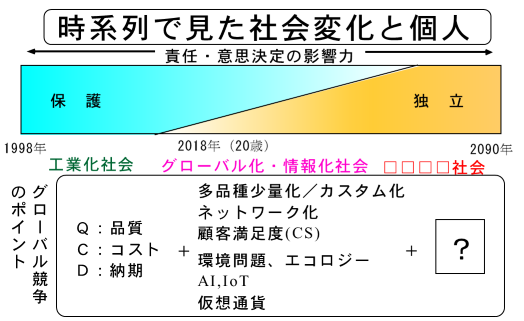 パラダイムを予感させるキーワード地域主義の台頭－リージョナリズム世界的合意形成の困難さ－ G８、G20、WTO、ポスト京都議定書自由市場主義　VS.　国家市場主義：イアン・ブレマー（ユーラシア・グループ代表）メガ多国籍企業の存在NGO、市民運動の活性化民族紛争、宗教対立の複雑さAI,IoT…仮想通貨、ブロックチェーン…アイデンティティー　(Identity)歴史における自己の存在性　⇒歴史の創造に主体的にかかわろうとする自我アイデンティティーの確立（エリクソン）主体性の確立自分は何者であるかを問い、自分自身を見つけだすこと同一性自己と他者および集まりである集団や社会との関係を規定し、自分と自分自身の存在する世界を同一視し、その世界に自己を帰属させことアイデンティティーの追求（エリクソン）アイデンティティーをもった個人が歴史の主体的にかかわり、自己および他者ひいては自分が同一視する集団、共同体、社会をおのれが理想とするものへ変革していこうとする強い衝動アイデンティティーと学問馬場伸也(1980)『アイデンティティーの国際政治学』東京大学出版会本来あらゆる学問が志向すべきものは、個としての人間の「生」の究極にあるものの探求と、種としての人類の福祉の構築である職業分類と選択ロバート・Ｂ・ライシュ『THE WORK OF NATIONS』地球経済に応じた職業分類ルーティン・プロダクション・サービスインパースン・サービスシンボリック・アナリスティック・サービ問題発見者、問題解決者、戦略的媒介者シンボリックアナリストのための基礎的能力抽象化体系的思考実験／実証共同作業　　